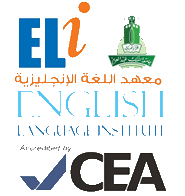 Student’s Name: ______________________                Level: 101                     Section: __________Grammar Section (Unit 3)Choose (is, isn't or are, aren't) to complete the sentences below:There ……..……..…….. many people at the bus station.   A: …………..…….. there an elephant in the supermarket?  B: No, there …………..…….. .There …………..…….. any good football matches on TV this week. A: …………..…….. there any dogs in the park?  B: Yes, there …………..…….. .There …………..…….. a spider in the bathroom.There ……..……..…….. a magazine on the floor.There ……..……..…….. three German students in my class.Vocabulary Section	(Unit 3)Choose the correct word from the box below to complete each sentence:Do you work ……..……..…….. Fridays? The birds built their nest on a big …………………….. .He is going to have a …………………….. after working out. The police …………………….. is next to the art ……………...…….. .The Olympic …………………….. in Montreal has a lot of seats.It's about two kilometers from the …………………….. to your hotel.She always reads newspapers ……………. the morning.Muslims go to the …………………….. for prayers.The movie …………………….. was filled with people.We went to the restaurant by …………………….. .I have a meeting ……………. 10 am.		